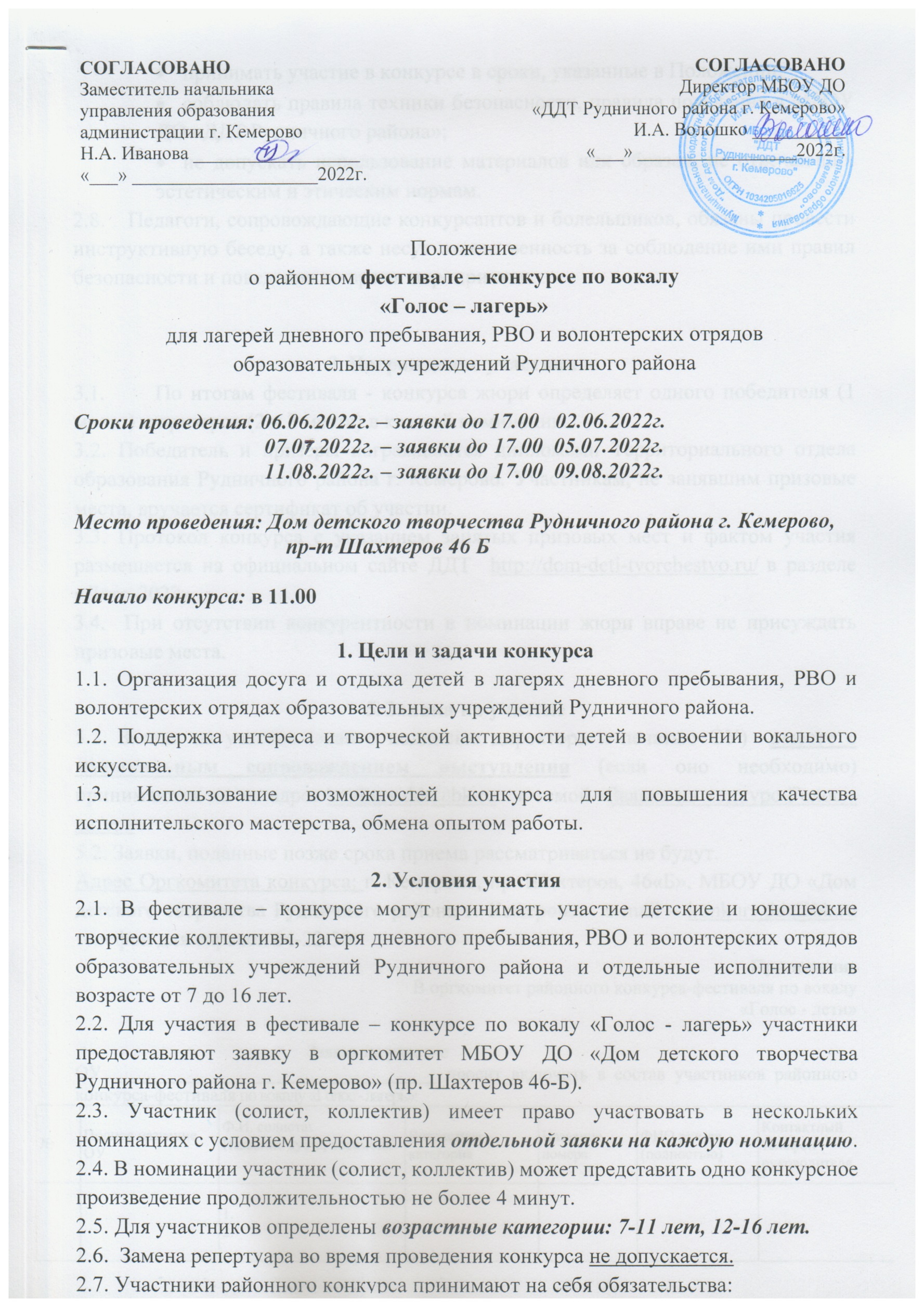 принимать участие в конкурсе в сроки, указанные в Положении;соблюдать правила техники безопасности, правила поведения в МБОУ ДО «ДДТ Рудничного района»;не допускать использование материалов или образов, не отвечающих эстетическим и этическим нормам.Педагоги, сопровождающие конкурсантов и болельщиков, обязаны провести инструктивную беседу, а также несут ответственность за соблюдение ими правил безопасности и поведения во время мероприятия.3. Награждение участников3.1.	По итогам фестиваля - конкурса жюри определяет одного победителя (1 место) и призеров (2 и 3 места) в каждой номинации.3.2. Победитель и призеры награждаются дипломами Территориального отдела образования Рудничного района г. Кемерово. Участникам, не занявшим призовые места, вручается сертификат об участии.3.3. Протокол конкурса с указанием занятых призовых мест и фактом участия размещается на официальном сайте ДДТ  http://dom-deti-tvorchestvo.ru/ в разделе «Лето-2022»3.4.  При отсутствии конкурентности в номинации жюри вправе не присуждать призовые места.5. Заявка на участие5.1. Заявки на участие (скан с подписью директора и печатью ОУ)  вместе с музыкальным сопровождением выступления (если оно необходимо) принимаются на эл. адрес konkurs.ddt@bk.ru   с темой «Заявка на конкурс Голос - лагерь».  5.2. Заявки, поданные позже срока приема рассматриваться не будут. Адрес Оргкомитета конкурса: г. Кемерово, пр. Шахтеров, 46«Б», МБОУ ДО «Дом детского творчества Рудничного района г. Кемерово»  е-mail – konkurs.ddt@bk.ru        телефон для справок 64-22-30: Приложение  В оргкомитет районного конкурса-фестиваля по вокалу «Голос - дети»                                      Заявка на участиеОУ ___________________________________ просит включить в состав участников районного конкурса-фестиваля по вокалу «Голос - лагерь»:№Полное название ОУФ.И. солиста\Название дуэта, ансамбля\Возрастная категорияНазвание номераФИО рук-ля (полностью)Контактный  телефон руководителя1.2.